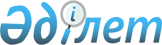 О бюджете Уйгурского района на 2021-2023 годыРешение Уйгурского районного маслихата Алматинской области от 30 декабря 2020 года № 6-74-431. Зарегистрировано Департаментом юстиции Алматинской области 11 января 2021 года № 5858.
      Сноска. Вводится в действие с 01.01.2021 в соответствии с пунктом 6 настоящего решения.
      В соответствии с пунктом 2 статьи 9 Бюджетного кодекса Республики Казахстан от 4 декабря 2008 года, подпунктом 1) пункта 1 статьи 6 Закона Республики Казахстан от 23 января 2001 года "О местном государственном управлении и самоуправлении в Республики Казахстан", Уйгурский районный маслихат РЕШИЛ:
      1. Утвердить районный бюджет на 2021-2023 годы согласно приложениям 1, 2 и 3 к настоящему решению соответственно, в том числе на 2021 год в следующих объемах:
      1) доходы 9 235 024 тысячи тенге, в том числе:
      налоговые поступления 1 633 558 тысяч тенге;
      неналоговые поступления 34 950 тысяч тенге;
      поступления от продажи основного капитала 141 969 тысяч тенге;
      поступления трансфертов 7 422 547 тысяч тенге;
      2) затраты 9 299 359 тысяч тенге;
      3) чистое бюджетное кредитование 71 753 тысячи тенге, в том числе:
      бюджетные кредиты 108 510 тысяч тенге;
      погашение бюджетных кредитов 36 757 тысяч тенге;
      4) сальдо по операциям с финансовыми активами 0 тенге, в том числе:
      приобретение финансовых активов 0 тенге;
      поступления от продажи финансовых активов государства 0 тенге;
      5) дефицит (профицит) бюджета (-) 136 088 тысяч тенге;
      6) финансирование дефицита (использование профицита) бюджета 136 088 тысяч тенге, в том числе:
      поступление займов 108 510 тысяч тенге;
      погашение займов 36 901 тысяча тенге;
      используемые остатки бюджетных средств 64 479 тысяч тенге
      Сноска. Пункт 1 в редакции решения Уйгурского районного маслихата Алматинской области от 17.11.2021 № 7-15-70 (вводится в действие с 01.01.2021).


      2. Предусмотреть в районном бюджете на 2021 год объемы бюджетных субвенций, передаваемых из районного бюджета в бюджеты сельских округов, в сумме 342 652 тысячи тенге, в том числе: 
      Шонжынскому сельскому округу 59 636 тысяч тенге; 
      Сумбинскому сельскому округу 26 427 тысяч тенге; 
      Киргизсайскому сельскому округу 19 369 тысяч тенге; 
      Больше-Аксускому сельскому округу 20 305 тысяч тенге; 
      Аватскому сельскому округу 19 435 тысяч тенге; 
      Тиирменскому сельскому округу 25 372 тысячи тенге; 
      Актамскому сельскому округу 20 390 тысяч тенге; 
      Дардамтинскому сельскому округу 20 462 тысячи тенге; 
      Кетпенскому сельскому округу 22 740 тысяч тенге;
      Мало-Деханскому сельскому округу 23 113 тысяч тенге; 
      Калжатскому сельскому округу 21 142 тысячи тенге; 
      Бахарскому сельскому округу 20 135 тысяч тенге;
      Таскарасускому сельскому округу 19 880 тысяч тенге;
      Шарынскому сельскому округу 24 246 тысяч тенге.
      3. Учесть, что в районном бюджете на 2021 год предусмотрены целевые текущие трансферты бюджетам сельских округов, в том числе на:
      реализацию мероприятий для решения вопросов обустройства населенных пунктов в реализацию мер по содействию экономическому развитию регионов в рамках государственной программы развития регионов до 2025 года.
      Распределение указанных трансфертов бюджетам сельских округов определяется на основании постановления акимата Уйгурского района.
      4. Утвердить резерв местного исполнительного органа района на 2021 год в сумме 33 471 тысяча тенге.
      5. Контроль за исполнением настоящего решения возложить на постоянную комиссию Уйгурского районного маслихата "По вопросам бюджета, экономического развития, промышленности, транспорта, строительства, связи, торговли, туризма и жилья".
      6. Настоящее решение вводится в действие с 1 января 2021 года. Бюджет Уйгурского района на 2021 год
      Сноска. Приложение 1 в редакции решения Уйгурского районного маслихата Алматинской области от 17.11.2021 № 7-15-70 (вводится в действие с 01.01.2020). Бюджет Уйгурского района на 2022 год Бюджет Уйгурского района на 2023 год
					© 2012. РГП на ПХВ «Институт законодательства и правовой информации Республики Казахстан» Министерства юстиции Республики Казахстан
				
      Председатель сессии Уйгурского

      районного маслихата

Н. Болатұлы

      Исполняющий обязанности

      секретаря маслихата

К. Қожағұл
Приложение 1 к решению маслихата Уйгурского района от 30 декабря 2020 года № 6-74-431
Категория
Наименование
Наименование
Наименование
Сумма
(тысяч тенге)
Класс
Класс
Класс
Сумма
(тысяч тенге)
Под класс
Под класс
Сумма
(тысяч тенге)
I. Доходы
9 235 024
1
Налоговые поступления
1 633 558
01
Подоходный налог
13 345
1
Корпоративный подоходный налог
13 345
04
Hалоги на собственность
1 588 183
1
Hалоги на имущество
1 588 183
05
Внутренние налоги на товары, работы и услуги
23 130
2
Акцизы
5 700
3
Поступления за использование природных и других ресурсов
11 100
4
Сборы за ведение предпринимательской и профессиональной деятельности
6 330
08
Обязательные платежи, взимаемые за совершение юридически значимых действий и (или) выдачу документов уполномоченными на то государственными органами или должностными лицами
8 900
1
Государственная пошлина
8 900
2
Неналоговые поступления
36 950
01
Доходы от государственной собственности
5 950
5
Доходы от аренды имущества, находящегося в государственной собственности
5 900
7
Вознаграждения по кредитам, выданным из государственного бюджета
50
06
Прочие неналоговые поступления
31 000
1
Прочие неналоговые поступления
31 000
3
Поступления от продажи основного капитала
138 799
01
Продажа государственного имущества, закрепленного за государственными учреждениями
138 799
1
Продажа государственного имущества, закрепленного за государственными учреждениями
3 170
03
Продажа земли и нематериальных активов
75 529
1
Продажа земли
135 629
4
Поступления трансфертов 
7 422 547
01
Трансферты из нижестоящих органов государственного управления
1 372
3
Трансферты из бюджетов городов районного значения, сел, поселков, сельских округов
1 372
02
Трансферты из вышестоящих органов государственного управления
7 421 175
2
Трансферты из областного бюджета
7 421 175
Функциональная группа
Функциональная группа
Функциональная группа
Функциональная группа
Функциональная группа
Сумма
(тысяч тенге)
Функциональная подгруппа
Функциональная подгруппа
Функциональная подгруппа
Функциональная подгруппа
Сумма
(тысяч тенге)
Администратор бюджетных программ
Администратор бюджетных программ
Администратор бюджетных программ
Сумма
(тысяч тенге)
Программа
Программа
Сумма
(тысяч тенге)
Наименование
Сумма
(тысяч тенге)
 II. Затраты
9 299 359
01
Государственные услуги общего характера
407 868
1
Представительные, исполнительные и другие органы, выполняющие общие функции государственного управления
341 912
112
Аппарат маслихата района (города областного значения)
29 763
001
Услуги по обеспечению деятельности маслихата района (города областного значения)
29 367
003
Капитальные расходы государственного органа
396
122
Аппарат акима района (города областного значения)
312 149
001
Услуги по обеспечению деятельности акима района (города областного значения)
153 717
003
Капитальные расходы государственного органа
3 295
113
Целевые текущие трансферты из местных бюджетов
155 137
2
Финансовая деятельность
31 954
452
Отдел финансов района (города областного значения)
31 954
001
Услуги по реализации государственной политики в области исполнения бюджета и управления коммунальной собственностью района (города областного значения)
27 956
003
Проведение оценки имущества в целях налогообложения
1 331
010
Приватизация, управление коммунальным имуществом, пост приватизационная деятельность и регулирование споров, связанных с этим
2 177
018
Капитальные расходы государственного органа
490
5
Планирование и статистическая деятельность
34 002
453
Отдел экономики и бюджетного планирования района (города областного значения)
34 002
001
Услуги по реализации государственной политики в области формирования, развития экономической политики, системы государственного планирования
33 302
004
Капитальные расходы государственного органа
700
02
Оборона
46 044
1
Военные нужды
17 245
122
Аппарат акима района (города областного значения)
17 245
005
Мероприятия в рамках исполнения всеобщей воинской обязанности
17 245
2
Организация работы по чрезвычайным ситуациям
28 799
122
Аппарат акима района (города областного значения)
28 799
007
Мероприятия по профилактике и тушению степных пожаров районного (городского) масштаба, а также пожаров в населенных пунктах, в которых не созданы органы государственной противопожарной службы
28 799
03
Общественный порядок, безопасность, правовая, судебная, уголовно-исполнительная деятельность
21 279
9
Прочие услуги в области общественного порядка и безопасности
21 279
485
Отдел пассажирского транспорта и автомобильных дорог района (города областного значения)
21 279
021
Обеспечение безопасности дорожного движения в населенных пунктах
21 279
06
Социальная помощь и социальное обеспечение
1 650 557
1
Социальное обеспечение
797 787
451
Отдел занятости и социальных программ района (города областного значения)
797 787
005
Государственная адресная социальная помощь
797 787
2
Социальная помощь
792 265
451
Отдел занятости и социальных программ района (города областного значения)
792 265
002
Программа занятости
382 436
004
Оказание социальной помощи на приобретение топлива специалистам здравоохранения, образования, социального обеспечения, культуры, спорта и ветеринарии в сельской местности в соответствии с законодательством Республики Казахстан
48 714
006
Оказание жилищной помощи
18 648
007
Социальная помощь отдельным категориям нуждающихся граждан по решениям местных представительных органов
49 640
010
Материальное обеспечение детей-инвалидов, воспитывающихся и обучающихся на дому
5 846
014
Оказание социальной помощи нуждающимся гражданам на дому
126 932
017
Обеспечение нуждающихся инвалидов обязательными гигиеническими средствами и предоставление услуг специалистами жестового языка, индивидуальными помощниками в соответствии с индивидуальной программой реабилитации инвалида
93 331
023
Обеспечение деятельности центров занятости населения
66 718
9
Прочие услуги в области социальной помощи и социального обеспечения
60 505
451
Отдел занятости и социальных программ района (города областного значения)
55 505
001
Услуги по реализации государственной политики на местном уровне в области обеспечения занятости и реализации социальных программ для населения
44 159
011
Оплата услуг по зачислению, выплате и доставке пособий и других социальных выплат
4 646
050
Обеспечение прав и улучшение качества жизни инвалидов в Республике Казахстан
6 700
487
Отдел жилищно-коммунального хозяйства и жилищной инспекции района (города областного значения)
5 000
094
Предоставление жилищных сертификатов как социальная помощь
5 000
07
Жилищно-коммунальное хозяйство
1 257 268
1
Жилищное хозяйство
823 432
467
Отдел строительства района (города областного значения)
714 005
003
Проектирование и (или) строительство, реконструкция жилья коммунального жилищного фонда
562 346
004
Проектирование, развитие и (или) обустройство инженерно-коммуникационной инфраструктуры
151 659
487
Отдел жилищно-коммунального хозяйства и жилищной инспекции района (города областного значения)
109 427
001
Услуги по реализации государственной политики на местном уровне в области жилищно-коммунального хозяйства и жилищного фонда
29 432
032
Капитальные расходы подведомственных государственных учреждений и организаций
39 117
113
Целевые текущие трансферты нижестоящим бюджетам
40 878
2
Коммунальное хозяйство
357 725
487
Отдел жилищно-коммунального хозяйства и жилищной инспекции района (города областного значения)
357 725
016
Функционирование системы водоснабжения и водоотведения
3 500
029
Развитие системы водоснабжения и водоотведения
354 225
3
Благоустройство населенных пунктов
76 111
487
Отдел жилищно-коммунального хозяйства и жилищной инспекции района (города областного значения)
76 111
025
Освещение улиц в населенных пунктах
40 406
030
Благоустройство и озеленение населенных пунктов
35 705
08
Культура, спорт, туризм и информационное пространство
369 116
1
Деятельность в области культуры
216 757
455
Отдел культуры и развития языков района (города областного значения)
216 757
003
Поддержка культурно-досуговой работы
216 757
2
Спорт
21 138
465
Отдел физической культуры и спорта района (города областного значения)
21 138
001
Услуги по реализации государственной политики на местном уровне в сфере физической культуры и спорта
11 782
004
Капитальные расходы государственного органа
600
006
Проведение спортивных соревнований на районном (города областного значения) уровне
1 922
007
Подготовка и участие членов сборных команд района (города областного значения) по различным видам спорта на областных спортивных соревнованиях
6 834
3
Информационное пространство
93 782
455
Отдел культуры и развития языков района (города областного значения)
82 510
006
Функционирование районных (городских) библиотек
81 560
007
Развитие государственного языка и других языков народа Казахстана
950
456
Отдел внутренней политики района (города областного значения)
11 272
002
Услуги по проведению государственной информационной политики
11 272
9
Прочие услуги по организации культуры, спорта, туризма и информационного пространства
37 439
455
Отдел культуры и развития языков района (города областного значения)
10 484
001
Услуги по реализации государственной политики на местном уровне в области развития языков и культуры
10 484
456
Отдел внутренней политики района (города областного значения)
26 955
001
Услуги по реализации государственной политики на местном уровне в области информации укрепления государственности и формирования социального оптимизма граждан
26 255
006
Капитальные расходы государственного органа
700
10
Сельское, водное, лесное, рыбное хозяйство, особо охраняемые природные территории, охрана окружающей среды и животного мира, земельные отношения
105 915
1
Сельское хозяйство
29 449
462
Отдел сельского хозяйства района (города областного значения)
29 449
001
Услуги по реализации государственной политики на местном уровне в сфере сельского хозяйства
28 749
006
Капитальные расходы государственного органа
700
6
Земельные отношения
48 589
463
Отдел земельных отношений района (города областного значения)
48 589
001
Услуги по реализации государственной политики в области регулирования земельных отношений на территории района (города областного значения)
13 278
004
Организация работ по зонированию земель
28 928
006
Землеустройство, проводимое при установлении границ районов, городов областного значения, районного значения, сельских округов, поселков, сел
6 383
9
Прочие услуги в области сельского, водного, лесного, рыбного хозяйства, охраны окружающей среды и земельных отношений
27 877
453
Отдел экономики и бюджетного планирования района (города областного значения)
27 877
099
Реализация мер по оказанию социальной поддержки специалистов
27 877
11
Промышленность, архитектурная, градостроительная и строительная деятельность
29 298
2
Архитектурная, градостроительная и строительная деятельность
29 298
467
Отдел строительства района (города областного значения)
14 528
001
Услуги по реализации государственной политики на местном уровне в области строительства
14 007
017
Капитальные расходы государственного органа
521
468
Отдел архитектуры и градостроительства района (города областного значения)
14 770
001
Услуги по реализации государственной политики в области архитектуры и градостроительства на местном уровне
14 170
004
600
12
Транспорт и коммуникации
621 096
1
Автомобильный транспорт
602 284
485
Отдел пассажирского транспорта и автомобильных дорог района (города областного значения)
602 284
025
Реализация приоритетных проектов транспортной инфраструктуры
7 000
045
Капитальный и средний ремонт автомобильных дорог районного значения и улиц населенных пунктов
595 284
9
Прочие услуги в сфере транспорта и коммуникации
18 812
485
Отдел пассажирского транспорта и автомобильных дорог района (города областного значения)
18 812
001
Услуги по реализации государственной политики на местном уровне в области пассажирского транспорта и автомобильных дорог
14 045
003
Капитальные расходы государственного органа
600
113
Целевые текущие трансферты из местных бюджетов
4 167
13
Прочие
44 746
3
Поддержка предпринимательской деятельности и защита конкуренции
11 275
469
Отдел предпринимательства района (города областного значения)
11 275
001
Услуги по реализации государственной политики на местном уровне в области развития предпринимательства и промышленности
10 875
004
Капитальные расходы государственного органа
400
9
Прочие
33 471
452
Отдел финансов района (города областного значения)
33 471
012
Резерв местного исполнительного органа района (города областного значения) 
33 471
14
Обслуживание долга
70 624
1
Обслуживание долга
70 624
452
Отдел финансов района (города областного значения)
70 624
013
Обслуживание долга местных исполнительных органов по выплате вознаграждений и иных платежей по займам из областного бюджета
70 624
15
Трансферты
4 675 548
1
Трансферты
4 675 548
452
Отдел финансов района (города областного значения)
4 675 548
006
Возврат неиспользованных (недоиспользованных) целевых трансфертов
5 311
024
Целевые текущие трансферты из нижестоящего бюджета на компенсацию потерь вышестоящего бюджета в связи с изменением законодательства
4 298 547
038
Субвенции
336 112
039
Целевые текущие трансферты из вышестоящего бюджета на компенсацию потерь нижестоящих бюджетов в связи с изменением законодательства
35 578
III.
Чистое бюджетное кредитование
71 753
Бюджетные кредиты
108 510
10
Сельское, водное, лесное, рыбное хозяйство, особо охраняемые природные территории, охрана окружающей среды и животного мира, земельные отношения
108 510
9
Прочие услуги в области сельского, водного, лесного, рыбного хозяйства, охраны окружающей среды и земельных отношений
108 510
453
Отдел экономики и бюджетного планирования района (города областного значения)
108 510
006
Бюджетные кредиты для реализации мер социальной поддержки специалистов 
108 510
Категория
Категория
Категория
Категория
Категория
Сумма
(тысяч тенге)
Класс Наименование
Класс Наименование
Класс Наименование
Класс Наименование
Сумма
(тысяч тенге)
Подкласс
Подкласс
Подкласс
Сумма
(тысяч тенге)
5
Погашение бюджетных кредитов
36 807
01
Погашение бюджетных кредитов
36 807
1
Погашение бюджетных кредитов, выданных из государственного бюджета
36 807
13
Погашение бюджетных кредитов, выданных из местного бюджета физическим лицам
36 807
Категория
Категория
Категория
Категория
Категория
Сумма
(тысяч тенге)
Класс Наименование
Класс Наименование
Класс Наименование
Класс Наименование
Сумма
(тысяч тенге)
 Подкласс
 Подкласс
 Подкласс
Сумма
(тысяч тенге)
IV.
Сальдо по операциям с финансовыми активами
0
Категория
Категория
Категория
Категория
Категория
Сумма (тысяч тенге)
Класс Наименование
Класс Наименование
Класс Наименование
Класс Наименование
Сумма (тысяч тенге)
Подкласс
Подкласс
Подкласс
Сумма (тысяч тенге)
V.
Дефицит (профицит) бюджета
-136 038
VI.
Финансирование дефицита (использование профицита) бюджета
136 038
7
Поступление займов
108 510
01
Внутренние государственные займы
108 510
2
Договор займа
108 510
03
Займы, получаемые местным исполнительным органом района (города областного значения)
108 510
8
Используемые остатки бюджетных средств
64 479
01
Остатки бюджетных средств
64 479
1
Свободные остатки бюджетных средств
64 479
01
Свободные остатки бюджетных средств
64 479
Категория
Категория
Категория
Категория
Категория
Сумма (тысяч тенге)
Класс Наименование
Класс Наименование
Класс Наименование
Класс Наименование
Сумма (тысяч тенге)
Подкласс
Подкласс
Подкласс
Сумма (тысяч тенге)
16
Погашение займов
36 951
1
Погашение займов
36 951
452
Отдел финансов района (города областного значения)
36 951
008
Погашение долга местного исполнительного органа перед вышестоящим бюджетом
36 807
021
Возврат неиспользованных бюджетных кредитов, выданных из местного бюджета
144Приложение 2 к решению маслихата Уйгурского района от 30 декабря 2020 года № 6-74-431
Категории Наименование
Категории Наименование
Категории Наименование
Категории Наименование
Сумма
(тысяч тенге)
Класс
Класс
Класс
Сумма
(тысяч тенге)
Под класс
Под класс
Сумма
(тысяч тенге)
I. Доходы
3 938 476
1
Налоговые поступления
1 597 100
01
Подоходный налог
65 500
1
Корпоративный подоходный налог
65 500
04
Hалоги на собственность
1 503 500
1
Hалоги на имущество
1 503 500
05
Внутренние налоги на товары, работы и услуги
17 900
2
Акцизы
5 700
3
Поступления за использование природных и других ресурсов
5 600
4
Сборы за ведение предпринимательской и профессиональной деятельности
6 600
08
Обязательные платежи, взимаемые за совершение юридически значимых действий и (или) выдачу документов уполномоченными на то государственными органами или должностными лицами
10 200
1
Государственная пошлина
10 200
2
Неналоговые поступления
12 100
01
Доходы от государственной собственности
4 100
5
Доходы от аренды имущества, находящегося в государственной собственности
4 100
06
Прочие неналоговые поступления
8 000
1
Прочие неналоговые поступления
8 000
3
Поступления от продажи основного капитала
154 870
01
Продажа государственного имущества, закрепленного за государственными учреждениями
1 370
1
Продажа государственного имущества, закрепленного за государственными учреждениями
1 370
03
Продажа земли и нематериальных активов
153 500
1
Продажа земли
153 500
4
Поступления трансфертов 
2 174 406
02
Трансферты из вышестоящих органов государственного управления
2 174 406
2
Трансферты из областного бюджета
2 174 406
Функциональная группа
Функциональная группа
Функциональная группа
Функциональная группа
Функциональная группа
Сумма
(тысяч тенге)
Функциональная подгруппа
Функциональная подгруппа
Функциональная подгруппа
Функциональная подгруппа
Сумма
(тысяч тенге)
Администратор бюджетных программ
Администратор бюджетных программ
Администратор бюджетных программ
Сумма
(тысяч тенге)
Программа
Программа
Сумма
(тысяч тенге)
Наименование
Сумма
(тысяч тенге)
 II. Затраты
3 781 493
01
Государственные услуги общего характера
211 151
1
Представительные, исполнительные и другие органы, выполняющие общие функции государственного управления
169 380
112
Аппарат маслихата района (города областного значения)
20 845
001
Услуги по обеспечению деятельности маслихата района (города областного значения)
20 845
122
Аппарат акима района (города областного значения)
148 535
001
Услуги по обеспечению деятельности акима района (города областного значения)
125 162
113
Целевые текущие трансферты из местных бюджетов
23 373
2
Финансовая деятельность
21 032
452
Отдел финансов района (города областного значения)
21 032
001
Услуги по реализации государственной политики в области исполнения бюджета и управления коммунальной собственностью района (города областного значения)
16 791
003
Проведение оценки имущества в целях налогообложения
1 514
010
Приватизация, управление коммунальным имуществом, пост приватизационная деятельность и регулирование споров, связанных с этим
2 727
5
Планирование и статистическая деятельность
20 739
453
Отдел экономики и бюджетного планирования района (города областного значения)
20 739
001
Услуги по реализации государственной политики в области формирования, развития экономической политики, системы государственного планирования
20 739
02
Оборона
73 333
1
Военные нужды
19 293
122
Аппарат акима района (города областного значения)
19 293
005
Мероприятия в рамках исполнения всеобщей воинской обязанности
19 293
2
Организация работы по чрезвычайным ситуациям
54 040
122
Аппарат акима района (города областного значения)
54 040
007
Мероприятия по профилактике и тушению степных пожаров районного (городского) масштаба, а также пожаров в населенных пунктах, в которых не созданы органы государственной противопожарной службы
54 040
03
Общественный порядок, безопасность, правовая, судебная, уголовно-исполнительная деятельность
6 593
9
Прочие услуги в области общественного порядка и безопасности
6 593
485
Отдел пассажирского транспорта и автомобильных дорог района (города областного значения)
6 593
021
Обеспечение безопасности дорожного движения в населенных пунктах
6 593
06
Социальная помощь и социальное обеспечение
1 733 302
1
 Социальное обеспечение
823 567
451
Отдел занятости и социальных программ района (города областного значения)
823 567
005
Государственная адресная социальная помощь
823 567
2
Социальная помощь
856 105
451
Отдел занятости и социальных программ района (города областного значения)
856 105
002
Программа занятости
488 254
004
Оказание социальной помощи на приобретение топлива специалистам здравоохранения, образования, социального обеспечения, культуры, спорта и ветеринарии в сельской местности в соответствии с законодательством Республики Казахстан
46 724
006
Оказание жилищной помощи
33 148
007
Социальная помощь отдельным категориям нуждающихся граждан по решениям местных представительных органов
41 481
010
Материальное обеспечение детей-инвалидов, воспитывающихся и обучающихся на дому
8 301
014
Оказание социальной помощи нуждающимся гражданам на дому
92 316
017
Обеспечение нуждающихся инвалидов обязательными гигиеническими средствами и предоставление услуг специалистами жестового языка, индивидуальными помощниками в соответствии с индивидуальной программой реабилитации инвалида
90 831
023
Обеспечение деятельности центров занятости населения
55 050
9
Прочие услуги в области социальной помощи и социального обеспечения
53 630
451
Отдел занятости и социальных программ района (города областного значения)
53 630
001
Услуги по реализации государственной политики на местном уровне в области обеспечения занятости и реализации социальных программ для населения
27 510
011
Оплата услуг по зачислению, выплате и доставке пособий и других социальных выплат
17 679
050
Обеспечение прав и улучшение качества жизни инвалидов в Республике Казахстан
8 441
07
Жилищно-коммунальное хозяйство
588 662
1
Жилищное хозяйство
13 425
487
Отдел жилищно-коммунального хозяйства и жилищной инспекции района (города областного значения)
13 425
001
Услуги по реализации государственной политики на местном уровне в области жилищно-коммунального хозяйства и жилищного фонда
13 425
2
Коммунальное хозяйство
575 237
487
Отдел жилищно-коммунального хозяйства и жилищной инспекции района (города областного значения)
575 237
029
Развитие системы водоснабжения и водоотведения
575 237
08
Культура, спорт, туризм и информационное пространство
316 511
1
Деятельность в области культуры
164 774
455
Отдел культуры и развития языков района (города областного значения)
164 774
003
Поддержка культурно-досуговой работы
164 774
2
Спорт
15 271
465
Отдел физической культуры и спорта района (города областного значения)
15 271
001
Услуги по реализации государственной политики на местном уровне в сфере физической культуры и спорта
7 687
006
Проведение спортивных соревнований на районном (города областного значения) уровне
408
007
Подготовка и участие членов сборных команд района (города областного значения) по различным видам спорта на областных спортивных соревнованиях
7 176
3
Информационное пространство
65 082
455
Отдел культуры и развития языков района (города областного значения)
65 082
006
Функционирование районных (городских) библиотек
64 000
007
Развитие государственного языка и других языков народа Казахстана
1 082
456
Отдел внутренней политики района (города областного значения)
13 289
002
Услуги по проведению государственной информационной политики
13 289
9
Прочие услуги по организации культуры, спорта, туризма и информационного пространства
71 384
455
Отдел культуры и развития языков района (города областного значения)
48 711
001
Услуги по реализации государственной политики на местном уровне в области развития языков и культуры
7 451
032
Капитальные расходы подведомственных государственных учреждений и организаций
41 260
456
Отдел внутренней политики района (города областного значения)
22 673
001
Услуги по реализации государственной политики на местном уровне в области информации укрепления государственности и формирования социального оптимизма граждан
22 673
10
Сельское, водное, лесное, рыбное хозяйство, особо охраняемые природные территории, охрана окружающей среды и животного мира, земельные отношения
60 163
1
Сельское хозяйство
22 887
462
Отдел сельского хозяйства района (города областного значения)
22 887
001
Услуги по реализации государственной политики на местном уровне в сфере сельского хозяйства
22 887
6
Земельные отношения
10 789
463
Отдел земельных отношений района (города областного значения)
10 789
001
Услуги по реализации государственной политики в области регулирования земельных отношений на территории района (города областного значения)
10 789
9
Прочие услуги в области сельского, водного, лесного, рыбного хозяйства, охраны окружающей среды и земельных отношений
26 487
453
Отдел экономики и бюджетного планирования района (города областного значения)
26 487
099
Реализация мер по оказанию социальной поддержки специалистов
26 487
11
Промышленность, архитектурная, градостроительная и строительная деятельность
20 339
2
Архитектурная, градостроительная и строительная деятельность
20 339
467
Отдел строительства района (города областного значения)
10 107
001
Услуги по реализации государственной политики на местном уровне в области строительства
10 107
468
Отдел архитектуры и градостроительства района (города областного значения)
10 232
001
Услуги по реализации государственной политики в области архитектуры и градостроительства на местном уровне
10 232
12
Транспорт и коммуникации
387 945
1
Автомобильный транспорт
379 482
485
Отдел пассажирского транспорта и автомобильных дорог района (города областного значения)
379 482
023
Обеспечение функционирования автомобильных дорог
7 000
045
Капитальный и средний ремонт автомобильных дорог районного значения и улиц населенных пунктов
372 482
9
Прочие услуги в сфере транспорта и коммуникации
8 463
485
Отдел пассажирского транспорта и автомобильных дорог района (города областного значения)
8 463
001
Услуги по реализации государственной политики на местном уровне в области пассажирского транспорта и автомобильных дорог
8 463
13
Прочие
41 414
3
Поддержка предпринимательской деятельности и защита конкуренции
7 943
469
Отдел предпринимательства района (города областного значения)
7 943
001
Услуги по реализации государственной политики на местном уровне в области развития предпринимательства и промышленности
7 943
9
Прочие
33 471
452
Отдел финансов района (города областного значения)
33 471
012
Резерв местного исполнительного органа района (города областного значения) 
33 471
15
Трансферты
342 080
1
Трансферты
342 080
452
Отдел финансов района (города областного значения)
342 080
038
Субвенции
342 080
III.
Чистое бюджетное кредитование
81 569
Бюджетные кредиты
118 326
10
Сельское, водное, лесное, рыбное хозяйство, особо охраняемые природные территории, охрана окружающей среды и животного мира, земельные отношения
118 326
9
Прочие услуги в области сельского, водного, лесного, рыбного хозяйства, охраны окружающей среды и земельных отношений
118 326
453
Отдел экономики и бюджетного планирования района (города областного значения)
118 326
006
Бюджетные кредиты для реализации мер социальной поддержки специалистов 
118 326
Категория
Категория
Категория
Категория
Категория
Сумма
(тысяч тенге)
Класс Наименование
Класс Наименование
Класс Наименование
Класс Наименование
Сумма
(тысяч тенге)
Подкласс
Подкласс
Подкласс
Сумма
(тысяч тенге)
5
Погашение бюджетных кредитов
36 757
01
Погашение бюджетных кредитов
36 757
1
Погашение бюджетных кредитов, выданных из государственного бюджета
36 757
13
Погашение бюджетных кредитов, выданных из местного бюджета физическим лицам
36 757
Категория
Категория
Категория
Категория
Категория
Сумма
(тысяч тенге)
Класс Наименование
Класс Наименование
Класс Наименование
Класс Наименование
Сумма
(тысяч тенге)
 Подкласс
 Подкласс
 Подкласс
Сумма
(тысяч тенге)
IV.
Сальдо по операциям с финансовыми активами
0
Категория
Категория
Категория
Категория
Категория
Сумма (тысяч тенге)
Класс Наименование
Класс Наименование
Класс Наименование
Класс Наименование
Сумма (тысяч тенге)
Подкласс
Подкласс
Подкласс
Сумма (тысяч тенге)
V.
Дефицит (профицит) бюджета
-81 569
VI.
Финансирование дефицита (использование профицита) бюджета
81 569
7
Поступление займов
81 569
01
Внутренние государственные займы
81 569
2
Договор займа
81 569
03
Займы, получаемые местным исполнительным органом района (города областного значения)
81 569
8
Используемые остатки бюджетных средств
0
01
Остатки бюджетных средств
0
1
Свободные остатки бюджетных средств
0
01
Свободные остатки бюджетных средств
0
Категория
Категория
Категория
Категория
Категория
Сумма (тысяч тенге)
Класс Наименование
Класс Наименование
Класс Наименование
Класс Наименование
Сумма (тысяч тенге)
Подкласс
Подкласс
Подкласс
Сумма (тысяч тенге)
16
Погашение займов
36 757
1
Погашение займов
36 757
452
Отдел финансов района (города областного значения)
36 757
008
Погашение долга местного исполнительного органа перед вышестоящим бюджетом
36 757Приложение 3 к решению маслихата Уйгурского района от 30 декабря 2020 года № 6-74-431
Категории Наименование
Категории Наименование
Категории Наименование
Категории Наименование
Сумма
(тысяч тенге)
Класс
Класс
Класс
Сумма
(тысяч тенге)
Под класс
Под класс
Сумма
(тысяч тенге)
I. Доходы
3 872 323
1
Налоговые поступления
1 542 735
01
Подоходный налог
65 800
1
Корпоративный подоходный налог
65 800
04
Hалоги на собственность
1 448 535
1
Hалоги на имущество
1 448 535
05
Внутренние налоги на товары, работы и услуги
17 900
2
Акцизы
5 700
3
Поступления за использование природных и других ресурсов
5 600
4
Сборы за ведение предпринимательской и профессиональной деятельности
6 600
08
Обязательные платежи, взимаемые за совершение юридически значимых действий и (или) выдачу документов уполномоченными на то государственными органами или должностными лицами
10 500
1
Государственная пошлина
10 500
2
Неналоговые поступления
12 200
01
Доходы от государственной собственности
4 200
5
Доходы от аренды имущества, находящегося в государственной собственности
4 200
06
Прочие неналоговые поступления
8 000
1
Прочие неналоговые поступления
8 000
3
Поступления от продажи основного капитала
155 270
01
Продажа государственного имущества, закрепленного за государственными учреждениями
1 370
1
Продажа государственного имущества, закрепленного за государственными учреждениями
1 370
03
Продажа земли и нематериальных активов
153 900
1
Продажа земли
153 900
4
Поступления трансфертов 
2 162 118
02
Трансферты из вышестоящих органов государственного управления
2 162 118
2
Трансферты из областного бюджета
2 162 118
Функциональная группа
Функциональная группа
Функциональная группа
Функциональная группа
Функциональная группа
Сумма
(тысяч тенге)
Функциональная подгруппа
Функциональная подгруппа
Функциональная подгруппа
Функциональная подгруппа
Сумма
(тысяч тенге)
Администратор бюджетных программ
Администратор бюджетных программ
Администратор бюджетных программ
Сумма
(тысяч тенге)
Программа
Программа
Сумма
(тысяч тенге)
Наименование
Сумма
(тысяч тенге)
 II. Затраты
3 872 323
01
Государственные услуги общего характера
216 355
1
Представительные, исполнительные и другие органы, выполняющие общие функции государственного управления
172 919
112
Аппарат маслихата района (города областного значения)
22 069
001
Услуги по обеспечению деятельности маслихата района (города областного значения)
22 069
122
Аппарат акима района (города областного значения)
150 850
001
Услуги по обеспечению деятельности акима района (города областного значения)
130 212
113
Целевые текущие трансферты из местных бюджетов
20 638
2
Финансовая деятельность
21 871
452
Отдел финансов района (города областного значения)
22 871
001
Услуги по реализации государственной политики в области исполнения бюджета и управления коммунальной собственностью района (города областного значения)
17 460
003
Проведение оценки имущества в целях налогообложения
1 575
010
Приватизация, управление коммунальным имуществом, пост приватизационная деятельность и регулирование споров, связанных с этим
2 836
5
Планирование и статистическая деятельность
21 565
453
Отдел экономики и бюджетного планирования района (города областного значения)
21 565
001
Услуги по реализации государственной политики в области формирования, развития экономической политики, системы государственного планирования
21 565
02
Оборона
51 441
1
Военные нужды
20 065
122
Аппарат акима района (города областного значения)
20 065
005
Мероприятия в рамках исполнения всеобщей воинской обязанности
20 065
2
Организация работы по чрезвычайным ситуациям
31 376
122
Аппарат акима района (города областного значения)
31 376
007
Мероприятия по профилактике и тушению степных пожаров районного (городского) масштаба, а также пожаров в населенных пунктах, в которых не созданы органы государственной противопожарной службы
31 376
03
Общественный порядок, безопасность, правовая, судебная, уголовно-исполнительная деятельность
6 923
9
Прочие услуги в области общественного порядка и безопасности
6 923
485
Отдел пассажирского транспорта и автомобильных дорог района (города областного значения)
6 923
021
Обеспечение безопасности дорожного движения в населенных пунктах
6 923
06
Социальная помощь и социальное обеспечение
1 603 783
1
 Социальное обеспечение
732 437
451
Отдел занятости и социальных программ района (города областного значения)
732 437
005
Государственная адресная социальная помощь
732 437
2
Социальная помощь
816 619
451
Отдел занятости и социальных программ района (города областного значения)
816 619
002
Программа занятости
445 699
004
Оказание социальной помощи на приобретение топлива специалистам здравоохранения, образования, социального обеспечения, культуры, спорта и ветеринарии в сельской местности в соответствии с законодательством Республики Казахстан
48 587
006
Оказание жилищной помощи
33 148
007
Социальная помощь отдельным категориям нуждающихся граждан по решениям местных представительных органов
41 550
010
Материальное обеспечение детей-инвалидов, воспитывающихся и обучающихся на дому
8 632
014
Оказание социальной помощи нуждающимся гражданам на дому
92 526
017
Обеспечение нуждающихся инвалидов обязательными гигиеническими средствами и предоставление услуг специалистами жестового языка, индивидуальными помощниками в соответствии с индивидуальной программой реабилитации инвалида
90 831
023
Обеспечение деятельности центров занятости населения
55 646
9
Прочие услуги в области социальной помощи и социального обеспечения
54 727
451
Отдел занятости и социальных программ района (города областного значения)
54 727
001
Услуги по реализации государственной политики на местном уровне в области обеспечения занятости и реализации социальных программ для населения
28 607
011
Оплата услуг по зачислению, выплате и доставке пособий и других социальных выплат
17 679
050
Обеспечение прав и улучшение качества жизни инвалидов в Республике Казахстан
8 441
07
Жилищно-коммунальное хозяйство
779 450
1
Жилищное хозяйство
13 963
487
Отдел жилищно-коммунального хозяйства и жилищной инспекции района (города областного значения)
13 963
001
Услуги по реализации государственной политики на местном уровне в области жилищно-коммунального хозяйства и жилищного фонда
13 963
2
Коммунальное хозяйство
765 487
487
Отдел жилищно-коммунального хозяйства и жилищной инспекции района (города областного значения)
765 487
029
Развитие системы водоснабжения и водоотведения
765 487
08
Культура, спорт, туризм и информационное пространство
320 026
1
Деятельность в области культуры
164 774
455
Отдел культуры и развития языков района (города областного значения)
164 774
003
Поддержка культурно-досуговой работы
164 774
2
Спорт
15 957
465
Отдел физической культуры и спорта района (города областного значения)
15 957
001
Услуги по реализации государственной политики на местном уровне в сфере физической культуры и спорта
7 994
006
Проведение спортивных соревнований на районном (города областного значения) уровне
428
007
Подготовка и участие членов сборных команд района (города областного значения) по различным видам спорта на областных спортивных соревнованиях
7 535
3
Информационное пространство
65 395
455
Отдел культуры и развития языков района (города областного значения)
65 395
006
Функционирование районных (городских) библиотек
64 313
007
Развитие государственного языка и других языков народа Казахстана
1 082
456
Отдел внутренней политики района (города областного значения)
13 289
002
Услуги по проведению государственной информационной политики
13 289
9
Прочие услуги по организации культуры, спорта, туризма и информационного пространства
73 900
455
Отдел культуры и развития языков района (города областного значения)
50 405
001
Услуги по реализации государственной политики на местном уровне в области развития языков и культуры
7 744
456
Отдел внутренней политики района (города областного значения)
23 495
001
Услуги по реализации государственной политики на местном уровне в области информации укрепления государственности и формирования социального оптимизма граждан
23 495
10
Сельское, водное, лесное, рыбное хозяйство, особо охраняемые природные территории, охрана окружающей среды и животного мира, земельные отношения
64 756
1
Сельское хозяйство
23 793
462
Отдел сельского хозяйства района (города областного значения)
23 793
001
Услуги по реализации государственной политики на местном уровне в сфере сельского хозяйства
23 793
6
Земельные отношения
11 228
463
Отдел земельных отношений района (города областного значения)
11 228
001
Услуги по реализации государственной политики в области регулирования земельных отношений на территории района (города областного значения)
11 228
9
Прочие услуги в области сельского, водного, лесного, рыбного хозяйства, охраны окружающей среды и земельных отношений
29 735
453
Отдел экономики и бюджетного планирования района (города областного значения)
29 735
099
Реализация мер по оказанию социальной поддержки специалистов
29 735
11
Промышленность, архитектурная, градостроительная и строительная деятельность
21 156
2
Архитектурная, градостроительная и строительная деятельность
21 156
467
Отдел строительства района (города областного значения)
10 517
001
Услуги по реализации государственной политики на местном уровне в области строительства
10 517
468
Отдел архитектуры и градостроительства района (города областного значения)
10 639
001
Услуги по реализации государственной политики в области архитектуры и градостроительства на местном уровне
10 639
12
Транспорт и коммуникации
407 258
1
Автомобильный транспорт
398 456
485
Отдел пассажирского транспорта и автомобильных дорог района (города областного значения)
398 456
023
Обеспечение функционирования автомобильных дорог
7 000
045
Капитальный и средний ремонт автомобильных дорог районного значения и улиц населенных пунктов
391 456
9
Прочие услуги в сфере транспорта и коммуникации
8 802
485
Отдел пассажирского транспорта и автомобильных дорог района (города областного значения)
8 802
001
Услуги по реализации государственной политики на местном уровне в области пассажирского транспорта и автомобильных дорог
8 802
13
Прочие
41 727
3
Поддержка предпринимательской деятельности и защита конкуренции
8 256
469
Отдел предпринимательства района (города областного значения)
8 256
001
Услуги по реализации государственной политики на местном уровне в области развития предпринимательства и промышленности
8 256
9
Прочие
33 471
452
Отдел финансов района (города областного значения)
33 471
012
Резерв местного исполнительного органа района (города областного значения) 
33 471
15
Трансферты
359 448
1
Трансферты
359 448
452
Отдел финансов района (города областного значения)
359 448
038
Субвенции
359 448
III.
Чистое бюджетное кредитование
81 556
Бюджетные кредиты
118 313
10
Сельское, водное, лесное, рыбное хозяйство, особо охраняемые природные территории, охрана окружающей среды и животного мира, земельные отношения
118 313
9
Прочие услуги в области сельского, водного, лесного, рыбного хозяйства, охраны окружающей среды и земельных отношений
118 313
453
Отдел экономики и бюджетного планирования района (города областного значения)
118 313
006
Бюджетные кредиты для реализации мер социальной поддержки специалистов 
118 313
Категория
Категория
Категория
Категория
Категория
Сумма
(тысяч тенге)
Класс Наименование
Класс Наименование
Класс Наименование
Класс Наименование
Сумма
(тысяч тенге)
Подкласс
Подкласс
Подкласс
Сумма
(тысяч тенге)
5
Погашение бюджетных кредитов
36 757
01
Погашение бюджетных кредитов
36 757
1
Погашение бюджетных кредитов, выданных из государственного бюджета
36 757
13
Погашение бюджетных кредитов, выданных из местного бюджета физическим лицам
36 757
Категория
Категория
Категория
Категория
Категория
Сумма
(тысяч тенге)
Класс Наименование
Класс Наименование
Класс Наименование
Класс Наименование
Сумма
(тысяч тенге)
 Подкласс
 Подкласс
 Подкласс
Сумма
(тысяч тенге)
IV.
Сальдо по операциям с финансовыми активами
0
Категория
Категория
Категория
Категория
Категория
Сумма (тысяч тенге)
Класс Наименование
Класс Наименование
Класс Наименование
Класс Наименование
Сумма (тысяч тенге)
Подкласс
Подкласс
Подкласс
Сумма (тысяч тенге)
V.
Дефицит (профицит) бюджета
-81 556
VI.
Финансирование дефицита (использование профицита) бюджета
81 556
7
Поступление займов
81 556
01
Внутренние государственные займы
81 556
2
Договор займа
81 556
03
Займы, получаемые местным исполнительным органом района (города областного значения)
81 556
8
Используемые остатки бюджетных средств
0
01
Остатки бюджетных средств
0
1
Свободные остатки бюджетных средств
0
01
Свободные остатки бюджетных средств
0
Категория
Категория
Категория
Категория
Категория
Сумма (тысяч тенге)
Класс Наименование
Класс Наименование
Класс Наименование
Класс Наименование
Сумма (тысяч тенге)
Подкласс
Подкласс
Подкласс
Сумма (тысяч тенге)
16
Погашение займов
36 757
1
Погашение займов
36 757
452
Отдел финансов района (города областного значения)
36 757
008
Погашение долга местного исполнительного органа перед вышестоящим бюджетом
36 757